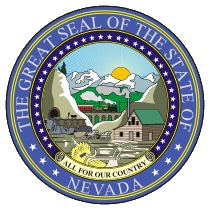 Richard Whitley, MSDirector Stephen SisolakGovernorDEPARTMENT OF HEALTH AND HUMAN SERVICESTelephone    Fax Revised AGENDA Name of Organization:	Nevada Statewide Independent Living Council (SILC)Date and Time of Meeting:		January 10, 2019 					10:00 a.m. 		This meeting will be held via telephone and video-conference from:Las Vegas: 				Southern Nevada Center for Independent Living (SNCIL)					2950 S Rainbow Blvd, Suite 220					Las Vegas, NV 89146Sparks:				Northern Nevada Center for Independent Living (NNCIL)					999 Pyramid Way					Sparks, NV 89431					The public may observe this meeting and provide public comment at the Las Vegas Location.  To join this meeting by phone, dial 1-888-363-4735 then enter the Access Code 1228133 when prompted. To join the Zoom conference, go to: https://zoom.us/j/9299041434 (you may have to download the Zoom application from your smartphone or computer at zoom.us).Meeting Materials Available at:	 http://adsd.nv.gov/Boards/SILC/Agendas/Welcome, Roll Call and IntroductionsSam Lieberman, ChairPublic Comment (Members of the public will be invited to speak, however, no action may be taken on a matter during public comment until the matter itself has been included on an agenda as an item for possible action. Please clearly state and spell your name. Public comment may be limited to 3 minutes, per person at the discretion of the chair).Approval of Meeting Minutes from October 11, 2018 (For Possible Action). 	Sam Lieberman, ChairUpdate on Membership Status and Make Decisions Regarding New Member Endorsement to the Governor’s Office (For Possible Action).Sam Lieberman, ChairReview of SILC 704 Report for Federal Fiscal Year 2018Dawn Lyons, Program Specialist, ADSDDiscussion Regarding Itinerary for Rural Outreach and Poster Contest FlyerKacy Curry, SILC MemberDawn Lyons, Program Specialist, ADSDUpdate on the National Council on Disability (NCD) Town Hall Meeting in NevadaLisa Grubb, NCD Executive DirectorPresentation and Approval of Job Title and Duties of Paid Staff, Dawn LyonsDawn Lyons, Program Specialist, ADSDAnnouncements for Upcoming SILC Events and OpportunitiesSam Lieberman, ChairApprove Next Meeting Agenda Items and Next Meeting Date (For Possible Action)Next SPIL Meeting March 19, 2019Next SILC Meeting April 11, 2019 at NNCIL/SNCIL Sam Lieberman, ChairPublic Comment (Members of the public will be invited to speak, however, no action may be taken on a matter during public comment until the matter itself has been included on an agenda as an item for possible action. Please clearly state and spell your name. Public comment may be limited to 3 minutes, per person at the discretion of the chair).Adjournment (Agenda items may be taken out of order, combined or consideration by the public body, and/or pulled or removed from the agenda at any time.  Pursuant to NRS 241.020, no action may be taken upon a matter during a period devoted to comments by the general public until the mater itself has been specifically included on an agenda as an item upon which action may be taken.)	Sam Lieberman, Vice-ChairContactsFor additional Public Comment for the SILCCurrent Independent Living Council MembersSam Lieberman (Chair), Dora Uchel (Vice-Chair), Mary Evilsizer, Kacy Curry, Jennifer Kane, Vickie Essner, Patricia Unruh,Yvonne Penkalski, Cheyenne PasqualeNOTE: In an effort to provide a safe environment for Aging and Disability Services Division meetings, please refrain from wearing perfume, scented hairspray, cologne, scented deodorant, essential oils aftershave or any other scented products when you attend. Scented products contain chemicals which can cause migraines, nausea and even breathing problems for people with asthma, allergies, and environmental illness. No Scents is Good Sense! If you are unsure if a product is safe to wear, a good rule of thumb to just not wear it. NOTE:  We are pleased to make reasonable accommodations for members of the public who have disabilities and wish to attend the meeting.  If special arrangements for the meeting are necessary, please notify Wendy Thornley at (775) 687-0551 as soon as possible and at least five days in advance of the meeting.  If you wish, you may email her at wthornley@adsd.nv.gov According to NRS 241.020, supporting materials for this meeting is available at:  3416 Goni Road, #D-132, Carson City, NV 89706 or by contacting Wendy Thornley at (775) 687-0551 or by email at wthornley@adsd.nv.gov. Agenda Posted at the Following Locations:Aging and Disability Services Division, Carson City Office, 3416 Goni Road, Suite D-132, Carson City, NV 89706Aging and Disability Services Division, Las Vegas Office, 1860 East Sahara Avenue, Las Vegas, NV 89104Aging and Disability Services Division, Reno Office, 445 Apple Street, Suite 104, Reno, NV 89502Southern Nevada Center for Independent Living, 2950 S. Rainbow Blvd, #220, N. Las Vegas Blvd., Las Vegas, NV 89146Disability Resources, 50 Greg St Suite 102, Sparks, NV 89431Nevada State Library and Archives, 100 N. Stewart Street, Carson City, NV 89701	Desert Regional Center, 1391 So. Jones Blvd., Las Vegas, NV 89146Sierra Regional Center, 605 South 21st St., Reno, NV 89431	Nevada Disability Advocacy & Law Center, 1875 Plumas St #1, Reno, NV  89509 Northern Nevada Center for Independent Living, 999 Pyramid Way, Sparks, NV 89431NV Community Enrichment Programs, 2820 W. Charleston Blvd., Las Vegas, NV 89146                    Department of Health and Human Services, 4126 Technology Way, Carson City, NV 89706	Washoe ARC, 790 Sutro, Reno, NV 89512Rehabilitation Division, 751 Basque Way, Carson City, NV 89706Notice of this meeting was posted on the Internet: http://www.adsd.nv.gov and https://notice.nv.gov 